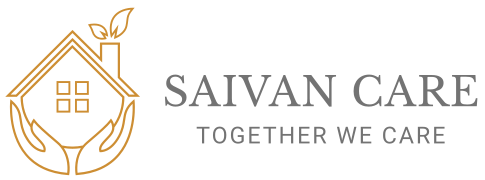 Referral FormTelephone: E-mail: CONFIDENTIALITY:   RPFI require that all information in this form is obtained with the consent of the prospective resident or advocate. All information supplied will be treated in confidence. BEHAVIOURAL PEN PICTURESECTION 1(a):  Client Details - Personal Information and current placementSECTION 1(a):  Client Details - Personal Information and current placementSECTION 1(a):  Client Details - Personal Information and current placementSECTION 1(a):  Client Details - Personal Information and current placementSECTION 1(a):  Client Details - Personal Information and current placementSECTION 1(a):  Client Details - Personal Information and current placementSECTION 1(a):  Client Details - Personal Information and current placementSECTION 1(a):  Client Details - Personal Information and current placementSECTION 1(a):  Client Details - Personal Information and current placementSECTION 1(a):  Client Details - Personal Information and current placementSECTION 1(a):  Client Details - Personal Information and current placementSECTION 1(a):  Client Details - Personal Information and current placementSECTION 1(a):  Client Details - Personal Information and current placementSECTION 1(a):  Client Details - Personal Information and current placementSECTION 1(a):  Client Details - Personal Information and current placementSECTION 1(a):  Client Details - Personal Information and current placementSECTION 1(a):  Client Details - Personal Information and current placementSECTION 1(a):  Client Details - Personal Information and current placementSECTION 1(a):  Client Details - Personal Information and current placementSECTION 1(a):  Client Details - Personal Information and current placementSECTION 1(a):  Client Details - Personal Information and current placementSECTION 1(a):  Client Details - Personal Information and current placementSECTION 1(a):  Client Details - Personal Information and current placementSECTION 1(a):  Client Details - Personal Information and current placementSECTION 1(a):  Client Details - Personal Information and current placementSECTION 1(a):  Client Details - Personal Information and current placementSECTION 1(a):  Client Details - Personal Information and current placementSECTION 1(a):  Client Details - Personal Information and current placementSECTION 1(a):  Client Details - Personal Information and current placementSECTION 1(a):  Client Details - Personal Information and current placementSECTION 1(a):  Client Details - Personal Information and current placementFull Name:       Full Name:       Full Name:       Full Name:       Full Name:       Full Name:       Full Name:       Full Name:       Full Name:       Full Name:       Full Name:       Full Name:       DOB:     DOB:     DOB:     DOB:     DOB:     DOB:     DOB:     DOB:     DOB:     DOB:     Current Age:   Current Age:   Current Age:   Current Age:   Current Age:   Current Age:   Current Age:   MALE       FEMALE   MALE       FEMALE   Present address:       Present address:       Present address:       Present address:       Present address:       Present address:       Present address:       Present address:       Present address:       Present address:       Present address:       Present address:       Present address:       Present address:       Present address:       Present address:       Present address:       Present address:       Present address:       Present address:       Present address:       Present address:       Home address (if different):Home address (if different):Home address (if different):Home address (if different):Home address (if different):Home address (if different):Home address (if different):Home address (if different):Home address (if different):Hospital (if applicable):       Hospital (if applicable):       Hospital (if applicable):       Hospital (if applicable):       Hospital (if applicable):       Hospital (if applicable):       Hospital (if applicable):       Hospital (if applicable):       Hospital (if applicable):       Hospital (if applicable):       Hospital (if applicable):       Hospital (if applicable):       Hospital (if applicable):       Hospital (if applicable):       Hospital (if applicable):       Hospital (if applicable):       Hospital (if applicable):       Hospital (if applicable):       Hospital (if applicable):       Hospital (if applicable):       Hospital (if applicable):       Hospital (if applicable):       Home address (if different):Home address (if different):Home address (if different):Home address (if different):Home address (if different):Home address (if different):Home address (if different):Home address (if different):Home address (if different):Contact person:       Contact person:       Contact person:       Contact person:       Contact person:       Contact person:       Contact person:       Contact person:       Contact person:       Contact person:       Contact person:       Contact person:       Contact person:       Contact person:       Contact person:       Contact person:       Contact person:       Contact person:       Contact person:       Contact person:       Contact person:       Contact person:       Home address (if different):Home address (if different):Home address (if different):Home address (if different):Home address (if different):Home address (if different):Home address (if different):Home address (if different):Home address (if different):Job Title (of contact person):       Job Title (of contact person):       Job Title (of contact person):       Job Title (of contact person):       Job Title (of contact person):       Job Title (of contact person):       Job Title (of contact person):       Job Title (of contact person):       Job Title (of contact person):       Job Title (of contact person):       Job Title (of contact person):       Job Title (of contact person):       Job Title (of contact person):       Job Title (of contact person):       Job Title (of contact person):       Job Title (of contact person):       Job Title (of contact person):       Job Title (of contact person):       Job Title (of contact person):       Job Title (of contact person):       Job Title (of contact person):       Job Title (of contact person):       Home address (if different):Home address (if different):Home address (if different):Home address (if different):Home address (if different):Home address (if different):Home address (if different):Home address (if different):Home address (if different):Telephone:       Telephone:       Telephone:       Telephone:       Telephone:       Telephone:       Telephone:       Telephone:       Telephone:       Telephone:       Telephone:       Telephone:       Telephone:       Fax:       Fax:       Fax:       Fax:       Fax:       Fax:       Fax:       Fax:       Fax:       Fax:       Fax:       Fax:       Fax:       Fax:       Fax:       Fax:       Fax:       Fax:       Date of Admission into current placement:       Date of Admission into current placement:       Date of Admission into current placement:       Date of Admission into current placement:       Date of Admission into current placement:       Date of Admission into current placement:       Date of Admission into current placement:       Date of Admission into current placement:       Date of Admission into current placement:       Date of Admission into current placement:       Date of Admission into current placement:       Date of Admission into current placement:       Date of Admission into current placement:       Date of Admission into current placement:       Date of Admission into current placement:       Date of Admission into current placement:       Date of Admission into current placement:       Date of Admission into current placement:       Date of Admission into current placement:       Date of Admission into current placement:       Date of Admission into current placement:       Date of Admission into current placement:       Date of Admission into current placement:       Date of Admission into current placement:       First Language:       First Language:       First Language:       First Language:       First Language:       First Language:       First Language:       Religion:       Religion:       Religion:       Religion:       Religion:       Religion:       Religion:       Religion:       Religion:       Ethnic Group:       Ethnic Group:       Ethnic Group:       Ethnic Group:       Ethnic Group:       Ethnic Group:       Ethnic Group:       Ethnic Group:       Ethnic Group:       Ethnic Group:       Ethnic Group:       Ethnic Group:       Ethnic Group:       Ethnic Group:       Ethnic Group:       Spiritual Needs:       Spiritual Needs:       Spiritual Needs:       Spiritual Needs:       Spiritual Needs:       Spiritual Needs:       Spiritual Needs:       SECTION 1(b):  Client Details - ContactsSECTION 1(b):  Client Details - ContactsSECTION 1(b):  Client Details - ContactsSECTION 1(b):  Client Details - ContactsSECTION 1(b):  Client Details - ContactsSECTION 1(b):  Client Details - ContactsSECTION 1(b):  Client Details - ContactsSECTION 1(b):  Client Details - ContactsSECTION 1(b):  Client Details - ContactsSECTION 1(b):  Client Details - ContactsSECTION 1(b):  Client Details - ContactsSECTION 1(b):  Client Details - ContactsSECTION 1(b):  Client Details - ContactsSECTION 1(b):  Client Details - ContactsSECTION 1(b):  Client Details - ContactsSECTION 1(b):  Client Details - ContactsSECTION 1(b):  Client Details - ContactsSECTION 1(b):  Client Details - ContactsSECTION 1(b):  Client Details - ContactsSECTION 1(b):  Client Details - ContactsSECTION 1(b):  Client Details - ContactsSECTION 1(b):  Client Details - ContactsSECTION 1(b):  Client Details - ContactsSECTION 1(b):  Client Details - ContactsSECTION 1(b):  Client Details - ContactsSECTION 1(b):  Client Details - ContactsSECTION 1(b):  Client Details - ContactsSECTION 1(b):  Client Details - ContactsSECTION 1(b):  Client Details - ContactsSECTION 1(b):  Client Details - ContactsSECTION 1(b):  Client Details - ContactsNext of Kin:  Next of Kin:  Next of Kin:  Next of Kin:  Next of Kin:  Next of Kin:  Next of Kin:  Next of Kin:  Next of Kin:  Next of Kin:  Next of Kin:  Next of Kin:  Next of Kin:  GP:  GP:  GP:  GP:  GP:  GP:  GP:  GP:  GP:  GP:  GP:  GP:  GP:  GP:  GP:  GP:  GP:  GP:  Name:Relation:Address:Contact No.Consent to contact: YES/NOName:Relation:Address:Contact No.Consent to contact: YES/NOName:Relation:Address:Contact No.Consent to contact: YES/NOName:Relation:Address:Contact No.Consent to contact: YES/NOName:Relation:Address:Contact No.Consent to contact: YES/NOName:Relation:Address:Contact No.Consent to contact: YES/NOName:Relation:Address:Contact No.Consent to contact: YES/NOName:Relation:Address:Contact No.Consent to contact: YES/NOName:Relation:Address:Contact No.Consent to contact: YES/NOName:Relation:Address:Contact No.Consent to contact: YES/NOName:Relation:Address:Contact No.Consent to contact: YES/NOName:Relation:Address:Contact No.Consent to contact: YES/NOName:Relation:Address:Contact No.Consent to contact: YES/NOName:Address:Contact No.Consent to contact: YES/NOName:Address:Contact No.Consent to contact: YES/NOName:Address:Contact No.Consent to contact: YES/NOName:Address:Contact No.Consent to contact: YES/NOName:Address:Contact No.Consent to contact: YES/NOName:Address:Contact No.Consent to contact: YES/NOName:Address:Contact No.Consent to contact: YES/NOName:Address:Contact No.Consent to contact: YES/NOName:Address:Contact No.Consent to contact: YES/NOName:Address:Contact No.Consent to contact: YES/NOName:Address:Contact No.Consent to contact: YES/NOName:Address:Contact No.Consent to contact: YES/NOName:Address:Contact No.Consent to contact: YES/NOName:Address:Contact No.Consent to contact: YES/NOName:Address:Contact No.Consent to contact: YES/NOName:Address:Contact No.Consent to contact: YES/NOName:Address:Contact No.Consent to contact: YES/NOName:Address:Contact No.Consent to contact: YES/NOIS CLIENT AWARE THAT REFERRAL IS BEING MADE?Funding (Authority/Private):IS CLIENT AWARE THAT REFERRAL IS BEING MADE?Funding (Authority/Private):IS CLIENT AWARE THAT REFERRAL IS BEING MADE?Funding (Authority/Private):IS CLIENT AWARE THAT REFERRAL IS BEING MADE?Funding (Authority/Private):IS CLIENT AWARE THAT REFERRAL IS BEING MADE?Funding (Authority/Private):IS CLIENT AWARE THAT REFERRAL IS BEING MADE?Funding (Authority/Private):IS CLIENT AWARE THAT REFERRAL IS BEING MADE?Funding (Authority/Private):IS CLIENT AWARE THAT REFERRAL IS BEING MADE?Funding (Authority/Private):IS CLIENT AWARE THAT REFERRAL IS BEING MADE?Funding (Authority/Private):IS CLIENT AWARE THAT REFERRAL IS BEING MADE?Funding (Authority/Private):IS CLIENT AWARE THAT REFERRAL IS BEING MADE?Funding (Authority/Private):IS CLIENT AWARE THAT REFERRAL IS BEING MADE?Funding (Authority/Private):IS CLIENT AWARE THAT REFERRAL IS BEING MADE?Funding (Authority/Private):YES    NOCase Manager:YES    NOCase Manager:YES    NOCase Manager:YES    NOCase Manager:YES    NOCase Manager:YES    NOCase Manager:YES    NOCase Manager:YES    NOCase Manager:YES    NOCase Manager:YES    NOCase Manager:YES    NOCase Manager:YES    NOCase Manager:YES    NOCase Manager:YES    NOCase Manager:YES    NOCase Manager:YES    NOCase Manager:YES    NOCase Manager:YES    NOCase Manager:Name:Address:Email:Contact No.Name:Address:Email:Contact No.Name:Address:Email:Contact No.Name:Address:Email:Contact No.Name:Address:Email:Contact No.Name:Address:Email:Contact No.Name:Address:Email:Contact No.Name:Address:Email:Contact No.Name:Address:Email:Contact No.Name:Address:Email:Contact No.Name:Address:Email:Contact No.Name:Address:Email:Contact No.Name:Address:Email:Contact No.Name:Address:Email:Contact No.Name:Address:Email:Contact No.Name:Address:Email:Contact No.Name:Address:Email:Contact No.Name:Address:Email:Contact No.Name:Address:Email:Contact No.Name:Address:Email:Contact No.Name:Address:Email:Contact No.Name:Address:Email:Contact No.Name:Address:Email:Contact No.Name:Address:Email:Contact No.Name:Address:Email:Contact No.Name:Address:Email:Contact No.Name:Address:Email:Contact No.Name:Address:Email:Contact No.Name:Address:Email:Contact No.Name:Address:Email:Contact No.Name:Address:Email:Contact No.Social Worker:Social Worker:Social Worker:Social Worker:Social Worker:Social Worker:Social Worker:Social Worker:Social Worker:Social Worker:Social Worker:Social Worker:Social Worker:Community Nurse:Community Nurse:Community Nurse:Community Nurse:Community Nurse:Community Nurse:Community Nurse:Community Nurse:Community Nurse:Community Nurse:Community Nurse:Community Nurse:Community Nurse:Community Nurse:Community Nurse:Community Nurse:Community Nurse:Community Nurse:Name:Address:Email:Contact No.Name:Address:Email:Contact No.Name:Address:Email:Contact No.Name:Address:Email:Contact No.Name:Address:Email:Contact No.Name:Address:Email:Contact No.Name:Address:Email:Contact No.Name:Address:Email:Contact No.Name:Address:Email:Contact No.Name:Address:Email:Contact No.Name:Address:Email:Contact No.Name:Address:Email:Contact No.Name:Address:Email:Contact No.Name:Address:Email:Contact No.Name:Address:Email:Contact No.Name:Address:Email:Contact No.Name:Address:Email:Contact No.Name:Address:Email:Contact No.Name:Address:Email:Contact No.Name:Address:Email:Contact No.Name:Address:Email:Contact No.Name:Address:Email:Contact No.Name:Address:Email:Contact No.Name:Address:Email:Contact No.Name:Address:Email:Contact No.Name:Address:Email:Contact No.Name:Address:Email:Contact No.Name:Address:Email:Contact No.Name:Address:Email:Contact No.Name:Address:Email:Contact No.Name:Address:Email:Contact No.Advocate/Solicitor:Advocate/Solicitor:Advocate/Solicitor:Advocate/Solicitor:Advocate/Solicitor:Advocate/Solicitor:Advocate/Solicitor:Advocate/Solicitor:Advocate/Solicitor:Advocate/Solicitor:Advocate/Solicitor:Advocate/Solicitor:Advocate/Solicitor:Consultant:Consultant:Consultant:Consultant:Consultant:Consultant:Consultant:Consultant:Consultant:Consultant:Consultant:Consultant:Consultant:Consultant:Consultant:Consultant:Consultant:Consultant:Name:Address:Email:Contact No.Name:Address:Email:Contact No.Name:Address:Email:Contact No.Name:Address:Email:Contact No.Name:Address:Email:Contact No.Name:Address:Email:Contact No.Name:Address:Email:Contact No.Name:Address:Email:Contact No.Name:Address:Email:Contact No.Name:Address:Email:Contact No.Name:Address:Email:Contact No.Name:Address:Email:Contact No.Name:Address:Email:Contact No.Name:Address:Email:Contact No.Name:Address:Email:Contact No.Name:Address:Email:Contact No.Name:Address:Email:Contact No.Name:Address:Email:Contact No.Name:Address:Email:Contact No.Name:Address:Email:Contact No.Name:Address:Email:Contact No.Name:Address:Email:Contact No.Name:Address:Email:Contact No.Name:Address:Email:Contact No.Name:Address:Email:Contact No.Name:Address:Email:Contact No.Name:Address:Email:Contact No.Name:Address:Email:Contact No.Name:Address:Email:Contact No.Name:Address:Email:Contact No.Name:Address:Email:Contact No.SECTION 2 (a):  Client DiagnosisSECTION 2 (a):  Client DiagnosisSECTION 2 (a):  Client DiagnosisSECTION 2 (a):  Client DiagnosisSECTION 2 (a):  Client DiagnosisSECTION 2 (a):  Client DiagnosisSECTION 2 (a):  Client DiagnosisSECTION 2 (a):  Client DiagnosisSECTION 2 (a):  Client DiagnosisSECTION 2 (a):  Client DiagnosisSECTION 2 (a):  Client DiagnosisSECTION 2 (a):  Client DiagnosisSECTION 2 (a):  Client DiagnosisSECTION 2 (a):  Client DiagnosisSECTION 2 (a):  Client DiagnosisSECTION 2 (a):  Client DiagnosisSECTION 2 (a):  Client DiagnosisSECTION 2 (a):  Client DiagnosisSECTION 2 (a):  Client DiagnosisSECTION 2 (a):  Client DiagnosisSECTION 2 (a):  Client DiagnosisSECTION 2 (a):  Client DiagnosisSECTION 2 (a):  Client DiagnosisSECTION 2 (a):  Client DiagnosisSECTION 2 (a):  Client DiagnosisSECTION 2 (a):  Client DiagnosisSECTION 2 (a):  Client DiagnosisSECTION 2 (a):  Client DiagnosisSECTION 2 (a):  Client DiagnosisSECTION 2 (a):  Client DiagnosisSECTION 2 (a):  Client DiagnosisYes / NoYes / NoYes / NoTypeTypeTypeTypeTypeTypeTypeTypeTypeTypeTypeTypeTypeTypeTypeTypeTypeTypeTypeTypeTypeTypeTypeTypeTypeTypeMental ImpairmentMental ImpairmentLearning DisabilityLearning DisabilityMental IllnessMental IllnessPersonality DisorderPersonality DisorderOther: Please StateOther: Please StateSECTION 2 (b):  Client BehavioursSECTION 2 (b):  Client BehavioursSECTION 2 (b):  Client BehavioursSECTION 2 (b):  Client BehavioursSECTION 2 (b):  Client BehavioursSECTION 2 (b):  Client BehavioursSECTION 2 (b):  Client BehavioursSECTION 2 (b):  Client BehavioursSECTION 2 (b):  Client BehavioursSECTION 2 (b):  Client BehavioursSECTION 2 (b):  Client BehavioursSECTION 2 (b):  Client BehavioursSECTION 2 (b):  Client BehavioursSECTION 2 (b):  Client BehavioursSECTION 2 (b):  Client BehavioursSECTION 2 (b):  Client BehavioursSECTION 2 (b):  Client BehavioursSECTION 2 (b):  Client BehavioursSECTION 2 (b):  Client BehavioursSECTION 2 (b):  Client BehavioursSECTION 2 (b):  Client BehavioursSECTION 2 (b):  Client BehavioursSECTION 2 (b):  Client BehavioursSECTION 2 (b):  Client BehavioursSECTION 2 (b):  Client BehavioursSECTION 2 (b):  Client BehavioursSECTION 2 (b):  Client BehavioursSECTION 2 (b):  Client BehavioursSECTION 2 (b):  Client BehavioursSECTION 2 (b):  Client BehavioursSECTION 2 (b):  Client BehavioursPlease indicate * if there is a history of any of the following:Please indicate * if there is a history of any of the following:Please indicate * if there is a history of any of the following:Please indicate * if there is a history of any of the following:Please indicate * if there is a history of any of the following:Please indicate * if there is a history of any of the following:Please indicate * if there is a history of any of the following:Please indicate * if there is a history of any of the following:Please indicate * if there is a history of any of the following:Please indicate * if there is a history of any of the following:Please indicate * if there is a history of any of the following:Please indicate * if there is a history of any of the following:Please indicate * if there is a history of any of the following:Please indicate * if there is a history of any of the following:Please indicate * if there is a history of any of the following:Please indicate * if there is a history of any of the following:Please indicate * if there is a history of any of the following:Please indicate * if there is a history of any of the following:Please indicate * if there is a history of any of the following:Please indicate * if there is a history of any of the following:Please indicate * if there is a history of any of the following:Please indicate * if there is a history of any of the following:Please indicate * if there is a history of any of the following:Please indicate * if there is a history of any of the following:Please indicate * if there is a history of any of the following:Please indicate * if there is a history of any of the following:Please indicate * if there is a history of any of the following:Please indicate * if there is a history of any of the following:Please indicate * if there is a history of any of the following:Please indicate * if there is a history of any of the following:Please indicate * if there is a history of any of the following:BehaviourBehaviourBehaviourKnownKnownKnownKnownKnownSuspectedSuspectedBehaviourBehaviourBehaviourBehaviourBehaviourBehaviourBehaviourBehaviourKnownKnownKnownKnownKnownSuspectedSuspectedSuspectedSuspectedSuspectedAny other behaviour Please list below:Any other behaviour Please list below:Any other behaviour Please list below:Self Injurious BehaviourSelf Injurious BehaviourSelf Injurious BehaviourAbscondingAbscondingAbscondingAbscondingAbscondingAbscondingAbscondingAbscondingPhysical AggressionPhysical AggressionPhysical AggressionNon- compliance with treatment/medicalNon- compliance with treatment/medicalNon- compliance with treatment/medicalNon- compliance with treatment/medicalNon- compliance with treatment/medicalNon- compliance with treatment/medicalNon- compliance with treatment/medicalNon- compliance with treatment/medicalArson / Fire SettingArson / Fire SettingArson / Fire SettingForensic HistoryForensic HistoryForensic HistoryForensic HistoryForensic HistoryForensic HistoryForensic HistoryForensic HistoryDestruction of PropertyOwn    /    criminal damageDestruction of PropertyOwn    /    criminal damageDestruction of PropertyOwn    /    criminal damageSubstance Misuse  Drug   /   Alcohol   SolventSubstance Misuse  Drug   /   Alcohol   SolventSubstance Misuse  Drug   /   Alcohol   SolventSubstance Misuse  Drug   /   Alcohol   SolventSubstance Misuse  Drug   /   Alcohol   SolventSubstance Misuse  Drug   /   Alcohol   SolventSubstance Misuse  Drug   /   Alcohol   SolventSubstance Misuse  Drug   /   Alcohol   SolventInappropriate Sexual Behaviour or harmful behaviourInappropriate Sexual Behaviour or harmful behaviourInappropriate Sexual Behaviour or harmful behaviourPlease give details:  Error! Not a valid bookmark self-reference.Please give details:  Error! Not a valid bookmark self-reference.Please give details:  Error! Not a valid bookmark self-reference.Please give details:  Error! Not a valid bookmark self-reference.Please give details:  Error! Not a valid bookmark self-reference.Please give details:  Error! Not a valid bookmark self-reference.Please give details:  Error! Not a valid bookmark self-reference.Please give details:  Error! Not a valid bookmark self-reference.Please give details:  Error! Not a valid bookmark self-reference.Please give details:  Error! Not a valid bookmark self-reference.Please give details:  Error! Not a valid bookmark self-reference.Please give details:  Error! Not a valid bookmark self-reference.Please give details:  Error! Not a valid bookmark self-reference.Please give details:  Error! Not a valid bookmark self-reference.Please give details:  Error! Not a valid bookmark self-reference.Please give details:  Error! Not a valid bookmark self-reference.Please give details:  Error! Not a valid bookmark self-reference.Please give details:  Error! Not a valid bookmark self-reference.Please give details:  Error! Not a valid bookmark self-reference.Please give details:  Error! Not a valid bookmark self-reference.Please give details:  Error! Not a valid bookmark self-reference.Present Legal Status:   (e.g., MH Act, Supervision, Probation, MAPPA and Forensic Orders)Present Legal Status:   (e.g., MH Act, Supervision, Probation, MAPPA and Forensic Orders)Present Legal Status:   (e.g., MH Act, Supervision, Probation, MAPPA and Forensic Orders)Present Legal Status:   (e.g., MH Act, Supervision, Probation, MAPPA and Forensic Orders)Present Legal Status:   (e.g., MH Act, Supervision, Probation, MAPPA and Forensic Orders)Present Legal Status:   (e.g., MH Act, Supervision, Probation, MAPPA and Forensic Orders)Present Legal Status:   (e.g., MH Act, Supervision, Probation, MAPPA and Forensic Orders)Present Legal Status:   (e.g., MH Act, Supervision, Probation, MAPPA and Forensic Orders)Present Legal Status:   (e.g., MH Act, Supervision, Probation, MAPPA and Forensic Orders)Present Legal Status:   (e.g., MH Act, Supervision, Probation, MAPPA and Forensic Orders)Present Legal Status:   (e.g., MH Act, Supervision, Probation, MAPPA and Forensic Orders)Present Legal Status:   (e.g., MH Act, Supervision, Probation, MAPPA and Forensic Orders)Present Legal Status:   (e.g., MH Act, Supervision, Probation, MAPPA and Forensic Orders)Present Legal Status:   (e.g., MH Act, Supervision, Probation, MAPPA and Forensic Orders)Present Legal Status:   (e.g., MH Act, Supervision, Probation, MAPPA and Forensic Orders)Present Legal Status:   (e.g., MH Act, Supervision, Probation, MAPPA and Forensic Orders)Present Legal Status:   (e.g., MH Act, Supervision, Probation, MAPPA and Forensic Orders)Present Legal Status:   (e.g., MH Act, Supervision, Probation, MAPPA and Forensic Orders)Present Legal Status:   (e.g., MH Act, Supervision, Probation, MAPPA and Forensic Orders)Present Legal Status:   (e.g., MH Act, Supervision, Probation, MAPPA and Forensic Orders)Present Legal Status:   (e.g., MH Act, Supervision, Probation, MAPPA and Forensic Orders)Present Legal Status:   (e.g., MH Act, Supervision, Probation, MAPPA and Forensic Orders)Present Legal Status:   (e.g., MH Act, Supervision, Probation, MAPPA and Forensic Orders)Present Legal Status:   (e.g., MH Act, Supervision, Probation, MAPPA and Forensic Orders)Present Legal Status:   (e.g., MH Act, Supervision, Probation, MAPPA and Forensic Orders)Present Legal Status:   (e.g., MH Act, Supervision, Probation, MAPPA and Forensic Orders)Present Legal Status:   (e.g., MH Act, Supervision, Probation, MAPPA and Forensic Orders)Present Legal Status:   (e.g., MH Act, Supervision, Probation, MAPPA and Forensic Orders)Present Legal Status:   (e.g., MH Act, Supervision, Probation, MAPPA and Forensic Orders)Present Legal Status:   (e.g., MH Act, Supervision, Probation, MAPPA and Forensic Orders)Present Legal Status:   (e.g., MH Act, Supervision, Probation, MAPPA and Forensic Orders)Valid from:      Valid from:      Valid from:      Valid from:      Valid from:      Valid from:      Valid from:      Valid from:      Valid from:      Valid from:      Valid from:      Expiry Date:       Expiry Date:       Expiry Date:       Expiry Date:       Expiry Date:       Expiry Date:       Expiry Date:       Expiry Date:       Expiry Date:       Expiry Date:       Expiry Date:       Expiry Date:       Expiry Date:       Expiry Date:       Expiry Date:       Expiry Date:       Expiry Date:       Expiry Date:       Expiry Date:       Expiry Date:       Aftercare Arrangements:Aftercare Arrangements:Aftercare Arrangements:Aftercare Arrangements:Subject to 117 Aftercare:   Subject to 117 Aftercare:   Subject to 117 Aftercare:   Subject to 117 Aftercare:   Subject to 117 Aftercare:   Subject to 117 Aftercare:   Subject to 117 Aftercare:   YES  YES  YES  YES  YES  YES  NO NO NO Subject to CPA:    Subject to CPA:    Subject to CPA:    Subject to CPA:    Subject to CPA:    Subject to CPA:    Subject to CPA:    Subject to CPA:    Subject to CPA:    YES  NO  Valid From:      Valid From:      Valid From:      Valid From:      Valid From:      Valid From:      Valid From:      Valid From:      Valid From:      Valid From:      Valid From:      Level:       Level:       Level:       Level:       Level:       Level:       Level:       Level:       Level:       Level:       Level:       Level:       Level:       Level:       Level:       Level:       Level:       Level:       Level:       Level:       General Assessment:  Please tick as appropriate and add additional comments if requiredGeneral Assessment:  Please tick as appropriate and add additional comments if requiredGeneral Assessment:  Please tick as appropriate and add additional comments if requiredGeneral Assessment:  Please tick as appropriate and add additional comments if requiredGeneral Assessment:  Please tick as appropriate and add additional comments if requiredGeneral Assessment:  Please tick as appropriate and add additional comments if requiredGeneral Assessment:  Please tick as appropriate and add additional comments if requiredGeneral Assessment:  Please tick as appropriate and add additional comments if requiredGeneral Assessment:  Please tick as appropriate and add additional comments if requiredGeneral Assessment:  Please tick as appropriate and add additional comments if requiredGeneral Assessment:  Please tick as appropriate and add additional comments if requiredGeneral Assessment:  Please tick as appropriate and add additional comments if requiredGeneral Assessment:  Please tick as appropriate and add additional comments if requiredGeneral Assessment:  Please tick as appropriate and add additional comments if requiredGeneral Assessment:  Please tick as appropriate and add additional comments if requiredGeneral Assessment:  Please tick as appropriate and add additional comments if requiredGeneral Assessment:  Please tick as appropriate and add additional comments if requiredGeneral Assessment:  Please tick as appropriate and add additional comments if requiredGeneral Assessment:  Please tick as appropriate and add additional comments if requiredGeneral Assessment:  Please tick as appropriate and add additional comments if requiredGeneral Assessment:  Please tick as appropriate and add additional comments if requiredGeneral Assessment:  Please tick as appropriate and add additional comments if requiredGeneral Assessment:  Please tick as appropriate and add additional comments if requiredGeneral Assessment:  Please tick as appropriate and add additional comments if requiredGeneral Assessment:  Please tick as appropriate and add additional comments if requiredGeneral Assessment:  Please tick as appropriate and add additional comments if requiredGeneral Assessment:  Please tick as appropriate and add additional comments if requiredGeneral Assessment:  Please tick as appropriate and add additional comments if requiredGeneral Assessment:  Please tick as appropriate and add additional comments if requiredGeneral Assessment:  Please tick as appropriate and add additional comments if requiredGeneral Assessment:  Please tick as appropriate and add additional comments if requiredSelf Care:Self caringNeeds helpNeeds encouragementSelf Care:Self caringNeeds helpNeeds encouragementSelf Care:Self caringNeeds helpNeeds encouragementSelf Care:Self caringNeeds helpNeeds encouragementSelf Care:Self caringNeeds helpNeeds encouragementCommentsCommentsCommentsCommentsCommentsCommentsSocial Skills:Well developedNeeds encouragementNeeds specific helpSocial Skills:Well developedNeeds encouragementNeeds specific helpSocial Skills:Well developedNeeds encouragementNeeds specific helpSocial Skills:Well developedNeeds encouragementNeeds specific helpSocial Skills:Well developedNeeds encouragementNeeds specific helpSocial Skills:Well developedNeeds encouragementNeeds specific helpSocial Skills:Well developedNeeds encouragementNeeds specific helpSocial Skills:Well developedNeeds encouragementNeeds specific helpSocial Skills:Well developedNeeds encouragementNeeds specific helpSocial Skills:Well developedNeeds encouragementNeeds specific helpSocial Skills:Well developedNeeds encouragementNeeds specific helpSocial Skills:Well developedNeeds encouragementNeeds specific helpCommentsCommentsCommentsCommentsCommentsMotivation:Self motivatedNeeds encouragementPoorMotivation:Self motivatedNeeds encouragementPoorMotivation:Self motivatedNeeds encouragementPoorMotivation:Self motivatedNeeds encouragementPoorMotivation:Self motivatedNeeds encouragementPoorCommentsCommentsCommentsCommentsCommentsCommentsMobility:Fully mobileWith difficultyPhysically disabledMobility:Fully mobileWith difficultyPhysically disabledMobility:Fully mobileWith difficultyPhysically disabledMobility:Fully mobileWith difficultyPhysically disabledMobility:Fully mobileWith difficultyPhysically disabledMobility:Fully mobileWith difficultyPhysically disabledMobility:Fully mobileWith difficultyPhysically disabledMobility:Fully mobileWith difficultyPhysically disabledMobility:Fully mobileWith difficultyPhysically disabledMobility:Fully mobileWith difficultyPhysically disabledMobility:Fully mobileWith difficultyPhysically disabledMobility:Fully mobileWith difficultyPhysically disabledCommentsCommentsCommentsCommentsCommentsCommunication:SpontaneousNeeds encouragementNeeds specific helpCommunication:SpontaneousNeeds encouragementNeeds specific helpCommunication:SpontaneousNeeds encouragementNeeds specific helpCommunication:SpontaneousNeeds encouragementNeeds specific helpCommunication:SpontaneousNeeds encouragementNeeds specific helpCommentsCommentsCommentsCommentsCommentsCommentsSensory Impairment:Sensory Impairment:Sensory Impairment:Sensory Impairment:Sensory Impairment:Sensory Impairment:Sensory Impairment:Sensory Impairment:Sensory Impairment:Sensory Impairment:Sensory Impairment:Sensory Impairment:Sensory Impairment:CommentsCommentsCommentsCommentsCommentsCommunication:SpontaneousNeeds encouragementNeeds specific helpCommunication:SpontaneousNeeds encouragementNeeds specific helpCommunication:SpontaneousNeeds encouragementNeeds specific helpCommunication:SpontaneousNeeds encouragementNeeds specific helpCommunication:SpontaneousNeeds encouragementNeeds specific helpCommentsCommentsCommentsCommentsCommentsCommentsYesNoYesNoYesNoYesNoYesNoYesNoCommentsCommentsCommentsCommentsCommentsCurrent Medication:       Current Medication:       Current Medication:       Current Medication:       Current Medication:       Current Medication:       Current Medication:       Current Medication:       Current Medication:       Current Medication:       Current Medication:       Current Medication:       Current Medication:       Current Medication:       Current Medication:       Current Medication:       Current Medication:       Current Medication:       Current Medication:       Current Medication:       Current Medication:       Current Medication:       Current Medication:       Current Medication:       Current Medication:       Current Medication:       Current Medication:       Current Medication:       Current Medication:       Current Medication:       Current Medication:       SECTION 3:  Client Social / Emotional / Physical NeedsSECTION 3:  Client Social / Emotional / Physical NeedsSECTION 3:  Client Social / Emotional / Physical NeedsSECTION 3:  Client Social / Emotional / Physical NeedsSECTION 3:  Client Social / Emotional / Physical NeedsSECTION 3:  Client Social / Emotional / Physical NeedsSECTION 3:  Client Social / Emotional / Physical NeedsSECTION 3:  Client Social / Emotional / Physical NeedsSECTION 3:  Client Social / Emotional / Physical NeedsSECTION 3:  Client Social / Emotional / Physical NeedsSECTION 3:  Client Social / Emotional / Physical NeedsSECTION 3:  Client Social / Emotional / Physical NeedsSECTION 3:  Client Social / Emotional / Physical NeedsSECTION 3:  Client Social / Emotional / Physical NeedsSECTION 3:  Client Social / Emotional / Physical NeedsSECTION 3:  Client Social / Emotional / Physical NeedsSECTION 3:  Client Social / Emotional / Physical NeedsSECTION 3:  Client Social / Emotional / Physical NeedsSECTION 3:  Client Social / Emotional / Physical NeedsSECTION 3:  Client Social / Emotional / Physical NeedsSECTION 3:  Client Social / Emotional / Physical NeedsSECTION 3:  Client Social / Emotional / Physical NeedsSECTION 3:  Client Social / Emotional / Physical NeedsSECTION 3:  Client Social / Emotional / Physical NeedsSECTION 3:  Client Social / Emotional / Physical NeedsSECTION 3:  Client Social / Emotional / Physical NeedsSECTION 3:  Client Social / Emotional / Physical NeedsSECTION 3:  Client Social / Emotional / Physical NeedsSECTION 3:  Client Social / Emotional / Physical NeedsSECTION 3:  Client Social / Emotional / Physical NeedsSECTION 3:  Client Social / Emotional / Physical NeedsPlease list activities: (including education/work experience / recreational etc)Please list activities: (including education/work experience / recreational etc)Please list activities: (including education/work experience / recreational etc)Please list activities: (including education/work experience / recreational etc)Please list activities: (including education/work experience / recreational etc)Please list activities: (including education/work experience / recreational etc)Please list activities: (including education/work experience / recreational etc)Please list activities: (including education/work experience / recreational etc)Please list activities: (including education/work experience / recreational etc)Please list activities: (including education/work experience / recreational etc)Please list activities: (including education/work experience / recreational etc)Please list activities: (including education/work experience / recreational etc)Please list activities: (including education/work experience / recreational etc)Please list interests:Please list interests:Please list interests:Please list interests:Please list interests:Please list interests:Please list interests:Please list interests:Please list interests:Please list interests:Please list interests:Please list interests:Please list interests:Please list interests:Please list interests:Please list interests:Please list interests:Please list interests:Please list any additional specialist health input required: (e.g., diabetes, District Nurse or OT)Please list any additional specialist health input required: (e.g., diabetes, District Nurse or OT)Please list any additional specialist health input required: (e.g., diabetes, District Nurse or OT)Please list any additional specialist health input required: (e.g., diabetes, District Nurse or OT)Please list any additional specialist health input required: (e.g., diabetes, District Nurse or OT)Please list any additional specialist health input required: (e.g., diabetes, District Nurse or OT)Please list any additional specialist health input required: (e.g., diabetes, District Nurse or OT)Please list any additional specialist health input required: (e.g., diabetes, District Nurse or OT)Please list any additional specialist health input required: (e.g., diabetes, District Nurse or OT)Please list any additional specialist health input required: (e.g., diabetes, District Nurse or OT)Please list any additional specialist health input required: (e.g., diabetes, District Nurse or OT)Please list any additional specialist health input required: (e.g., diabetes, District Nurse or OT)Please list any additional specialist health input required: (e.g., diabetes, District Nurse or OT)Current Staffing Level:       Current Staffing Level:       Current Staffing Level:       Current Staffing Level:       Current Staffing Level:       Current Staffing Level:       Current Staffing Level:       Current Staffing Level:       Current Staffing Level:       Current Staffing Level:       Current Staffing Level:       Current Staffing Level:       Current Staffing Level:       Current Staffing Level:       Current Staffing Level:       Current Staffing Level:       Current Staffing Level:       Current Staffing Level:       SECTION 4:  Documentation to be enclosed and reason for the referralSECTION 4:  Documentation to be enclosed and reason for the referralSECTION 4:  Documentation to be enclosed and reason for the referralSECTION 4:  Documentation to be enclosed and reason for the referralSECTION 4:  Documentation to be enclosed and reason for the referralSECTION 4:  Documentation to be enclosed and reason for the referralSECTION 4:  Documentation to be enclosed and reason for the referralSECTION 4:  Documentation to be enclosed and reason for the referralSECTION 4:  Documentation to be enclosed and reason for the referralSECTION 4:  Documentation to be enclosed and reason for the referralSECTION 4:  Documentation to be enclosed and reason for the referralSECTION 4:  Documentation to be enclosed and reason for the referralSECTION 4:  Documentation to be enclosed and reason for the referralSECTION 4:  Documentation to be enclosed and reason for the referralSECTION 4:  Documentation to be enclosed and reason for the referralSECTION 4:  Documentation to be enclosed and reason for the referralSECTION 4:  Documentation to be enclosed and reason for the referralSECTION 4:  Documentation to be enclosed and reason for the referralSECTION 4:  Documentation to be enclosed and reason for the referralSECTION 4:  Documentation to be enclosed and reason for the referralSECTION 4:  Documentation to be enclosed and reason for the referralSECTION 4:  Documentation to be enclosed and reason for the referralSECTION 4:  Documentation to be enclosed and reason for the referralSECTION 4:  Documentation to be enclosed and reason for the referralSECTION 4:  Documentation to be enclosed and reason for the referralSECTION 4:  Documentation to be enclosed and reason for the referralSECTION 4:  Documentation to be enclosed and reason for the referralSECTION 4:  Documentation to be enclosed and reason for the referralSECTION 4:  Documentation to be enclosed and reason for the referralSECTION 4:  Documentation to be enclosed and reason for the referralSECTION 4:  Documentation to be enclosed and reason for the referralDocumentation to be attached (if not provided, please state the reason why)Documentation to be attached (if not provided, please state the reason why)Documentation to be attached (if not provided, please state the reason why)Documentation to be attached (if not provided, please state the reason why)Documentation to be attached (if not provided, please state the reason why)Documentation to be attached (if not provided, please state the reason why)Documentation to be attached (if not provided, please state the reason why)Documentation to be attached (if not provided, please state the reason why)Documentation to be attached (if not provided, please state the reason why)Documentation to be attached (if not provided, please state the reason why)Documentation to be attached (if not provided, please state the reason why)Documentation to be attached (if not provided, please state the reason why)Documentation to be attached (if not provided, please state the reason why)Documentation to be attached (if not provided, please state the reason why)Documentation to be attached (if not provided, please state the reason why)Documentation to be attached (if not provided, please state the reason why)Documentation to be attached (if not provided, please state the reason why)Documentation to be attached (if not provided, please state the reason why)Documentation to be attached (if not provided, please state the reason why)Documentation to be attached (if not provided, please state the reason why)Documentation to be attached (if not provided, please state the reason why)Documentation to be attached (if not provided, please state the reason why)Documentation to be attached (if not provided, please state the reason why)Documentation to be attached (if not provided, please state the reason why)Documentation to be attached (if not provided, please state the reason why)Documentation to be attached (if not provided, please state the reason why)Documentation to be attached (if not provided, please state the reason why)Documentation to be attached (if not provided, please state the reason why)Documentation to be attached (if not provided, please state the reason why)Documentation to be attached (if not provided, please state the reason why)Documentation to be attached (if not provided, please state the reason why)Previous HistoryYes      No  Previous HistoryYes      No  Previous HistoryYes      No  Previous HistoryYes      No  Previous HistoryYes      No  Previous HistoryYes      No  Social History ReportYes       No  Social History ReportYes       No  Social History ReportYes       No  Social History ReportYes       No  Social History ReportYes       No  Social History ReportYes       No  Social History ReportYes       No  Social History ReportYes       No  Social History ReportYes       No  Social History ReportYes       No  Social History ReportYes       No  Social History ReportYes       No  Psychiatric History / ReportYes       No  Psychiatric History / ReportYes       No  Psychiatric History / ReportYes       No  Psychiatric History / ReportYes       No  Psychiatric History / ReportYes       No  Psychiatric History / ReportYes       No  Care PlansYes       No  Care PlansYes       No  Care PlansYes       No  Care PlansYes       No  Care PlansYes       No  Care PlansYes       No  Care PlansYes       No  Care PlansYes       No  Care PlansYes       No  Care PlansYes       No  Care PlansYes       No  Care PlansYes       No  Risk AssessmentsYes       No  Risk AssessmentsYes       No  Risk AssessmentsYes       No  Risk AssessmentsYes       No  Risk AssessmentsYes       No  Risk AssessmentsYes       No  Forensic DetailsYes       No  Forensic DetailsYes       No  Forensic DetailsYes       No  Forensic DetailsYes       No  Forensic DetailsYes       No  Forensic DetailsYes       No  Forensic DetailsYes       No  Forensic DetailsYes       No  Forensic DetailsYes       No  Forensic DetailsYes       No  Forensic DetailsYes       No  Forensic DetailsYes       No  Occupational Therapy ReportsYes       No  Occupational Therapy ReportsYes       No  Occupational Therapy ReportsYes       No  Occupational Therapy ReportsYes       No  Occupational Therapy ReportsYes       No  Occupational Therapy ReportsYes       No  Mental Health Act Tribunal ReportsYes       No  Mental Health Act Tribunal ReportsYes       No  Mental Health Act Tribunal ReportsYes       No  Mental Health Act Tribunal ReportsYes       No  Mental Health Act Tribunal ReportsYes       No  Mental Health Act Tribunal ReportsYes       No  Mental Health Act Tribunal ReportsYes       No  Mental Health Act Tribunal ReportsYes       No  Mental Health Act Tribunal ReportsYes       No  Mental Health Act Tribunal ReportsYes       No  Mental Health Act Tribunal ReportsYes       No  Mental Health Act Tribunal ReportsYes       No  Additional Reports Enclosed:  Please list       Additional Reports Enclosed:  Please list       Additional Reports Enclosed:  Please list       Additional Reports Enclosed:  Please list       Additional Reports Enclosed:  Please list       Additional Reports Enclosed:  Please list       Additional Reports Enclosed:  Please list       Additional Reports Enclosed:  Please list       Additional Reports Enclosed:  Please list       Additional Reports Enclosed:  Please list       Additional Reports Enclosed:  Please list       Additional Reports Enclosed:  Please list       Additional Reports Enclosed:  Please list       Additional Reports Enclosed:  Please list       Additional Reports Enclosed:  Please list       Additional Reports Enclosed:  Please list       Additional Reports Enclosed:  Please list       Additional Reports Enclosed:  Please list       Additional Reports Enclosed:  Please list       Additional Reports Enclosed:  Please list       Additional Reports Enclosed:  Please list       Additional Reports Enclosed:  Please list       Additional Reports Enclosed:  Please list       Additional Reports Enclosed:  Please list       Additional Reports Enclosed:  Please list       Additional Reports Enclosed:  Please list       Additional Reports Enclosed:  Please list       Additional Reports Enclosed:  Please list       Additional Reports Enclosed:  Please list       Additional Reports Enclosed:  Please list       Additional Reports Enclosed:  Please list       Reason for the referralReason for the referralReason for the referralReason for the referralReason for the referralReason for the referralReason for the referralReason for the referralReason for the referralReason for the referralReason for the referralReason for the referralReason for the referralReason for the referralReason for the referralReason for the referralReason for the referralReason for the referralReason for the referralReason for the referralReason for the referralReason for the referralReason for the referralReason for the referralReason for the referralReason for the referralReason for the referralReason for the referralReason for the referralReason for the referralReason for the referralPlease state the resident’s/patient’s current behaviours, previous placements and reason for the referral to RPFI.  This information helps us to consider matching issues and begin planning and thinking about the resident’s care plan:Please state the resident’s/patient’s current behaviours, previous placements and reason for the referral to RPFI.  This information helps us to consider matching issues and begin planning and thinking about the resident’s care plan:Please state the resident’s/patient’s current behaviours, previous placements and reason for the referral to RPFI.  This information helps us to consider matching issues and begin planning and thinking about the resident’s care plan:Please state the resident’s/patient’s current behaviours, previous placements and reason for the referral to RPFI.  This information helps us to consider matching issues and begin planning and thinking about the resident’s care plan:Please state the resident’s/patient’s current behaviours, previous placements and reason for the referral to RPFI.  This information helps us to consider matching issues and begin planning and thinking about the resident’s care plan:Please state the resident’s/patient’s current behaviours, previous placements and reason for the referral to RPFI.  This information helps us to consider matching issues and begin planning and thinking about the resident’s care plan:Please state the resident’s/patient’s current behaviours, previous placements and reason for the referral to RPFI.  This information helps us to consider matching issues and begin planning and thinking about the resident’s care plan:Please state the resident’s/patient’s current behaviours, previous placements and reason for the referral to RPFI.  This information helps us to consider matching issues and begin planning and thinking about the resident’s care plan:Please state the resident’s/patient’s current behaviours, previous placements and reason for the referral to RPFI.  This information helps us to consider matching issues and begin planning and thinking about the resident’s care plan:Please state the resident’s/patient’s current behaviours, previous placements and reason for the referral to RPFI.  This information helps us to consider matching issues and begin planning and thinking about the resident’s care plan:Please state the resident’s/patient’s current behaviours, previous placements and reason for the referral to RPFI.  This information helps us to consider matching issues and begin planning and thinking about the resident’s care plan:Please state the resident’s/patient’s current behaviours, previous placements and reason for the referral to RPFI.  This information helps us to consider matching issues and begin planning and thinking about the resident’s care plan:Please state the resident’s/patient’s current behaviours, previous placements and reason for the referral to RPFI.  This information helps us to consider matching issues and begin planning and thinking about the resident’s care plan:Please state the resident’s/patient’s current behaviours, previous placements and reason for the referral to RPFI.  This information helps us to consider matching issues and begin planning and thinking about the resident’s care plan:Please state the resident’s/patient’s current behaviours, previous placements and reason for the referral to RPFI.  This information helps us to consider matching issues and begin planning and thinking about the resident’s care plan:Please state the resident’s/patient’s current behaviours, previous placements and reason for the referral to RPFI.  This information helps us to consider matching issues and begin planning and thinking about the resident’s care plan:Please state the resident’s/patient’s current behaviours, previous placements and reason for the referral to RPFI.  This information helps us to consider matching issues and begin planning and thinking about the resident’s care plan:Please state the resident’s/patient’s current behaviours, previous placements and reason for the referral to RPFI.  This information helps us to consider matching issues and begin planning and thinking about the resident’s care plan:Please state the resident’s/patient’s current behaviours, previous placements and reason for the referral to RPFI.  This information helps us to consider matching issues and begin planning and thinking about the resident’s care plan:Please state the resident’s/patient’s current behaviours, previous placements and reason for the referral to RPFI.  This information helps us to consider matching issues and begin planning and thinking about the resident’s care plan:Please state the resident’s/patient’s current behaviours, previous placements and reason for the referral to RPFI.  This information helps us to consider matching issues and begin planning and thinking about the resident’s care plan:Please state the resident’s/patient’s current behaviours, previous placements and reason for the referral to RPFI.  This information helps us to consider matching issues and begin planning and thinking about the resident’s care plan:Please state the resident’s/patient’s current behaviours, previous placements and reason for the referral to RPFI.  This information helps us to consider matching issues and begin planning and thinking about the resident’s care plan:Please state the resident’s/patient’s current behaviours, previous placements and reason for the referral to RPFI.  This information helps us to consider matching issues and begin planning and thinking about the resident’s care plan:Please state the resident’s/patient’s current behaviours, previous placements and reason for the referral to RPFI.  This information helps us to consider matching issues and begin planning and thinking about the resident’s care plan:Please state the resident’s/patient’s current behaviours, previous placements and reason for the referral to RPFI.  This information helps us to consider matching issues and begin planning and thinking about the resident’s care plan:Please state the resident’s/patient’s current behaviours, previous placements and reason for the referral to RPFI.  This information helps us to consider matching issues and begin planning and thinking about the resident’s care plan:Please state the resident’s/patient’s current behaviours, previous placements and reason for the referral to RPFI.  This information helps us to consider matching issues and begin planning and thinking about the resident’s care plan:Please state the resident’s/patient’s current behaviours, previous placements and reason for the referral to RPFI.  This information helps us to consider matching issues and begin planning and thinking about the resident’s care plan:Please state the resident’s/patient’s current behaviours, previous placements and reason for the referral to RPFI.  This information helps us to consider matching issues and begin planning and thinking about the resident’s care plan:Please state the resident’s/patient’s current behaviours, previous placements and reason for the referral to RPFI.  This information helps us to consider matching issues and begin planning and thinking about the resident’s care plan:SECTION 5:  Referrer’s details and signatureSECTION 5:  Referrer’s details and signatureSECTION 5:  Referrer’s details and signatureSECTION 5:  Referrer’s details and signatureSECTION 5:  Referrer’s details and signatureSECTION 5:  Referrer’s details and signatureSECTION 5:  Referrer’s details and signatureSECTION 5:  Referrer’s details and signatureSECTION 5:  Referrer’s details and signatureSECTION 5:  Referrer’s details and signatureSECTION 5:  Referrer’s details and signatureSECTION 5:  Referrer’s details and signatureSECTION 5:  Referrer’s details and signatureSECTION 5:  Referrer’s details and signatureSECTION 5:  Referrer’s details and signatureSECTION 5:  Referrer’s details and signatureSECTION 5:  Referrer’s details and signatureSECTION 5:  Referrer’s details and signatureSECTION 5:  Referrer’s details and signatureSECTION 5:  Referrer’s details and signatureSECTION 5:  Referrer’s details and signatureSECTION 5:  Referrer’s details and signatureSECTION 5:  Referrer’s details and signatureSECTION 5:  Referrer’s details and signatureSECTION 5:  Referrer’s details and signatureSECTION 5:  Referrer’s details and signatureSECTION 5:  Referrer’s details and signatureSECTION 5:  Referrer’s details and signatureSECTION 5:  Referrer’s details and signatureSECTION 5:  Referrer’s details and signatureSECTION 5:  Referrer’s details and signatureName and Job Title of Referrer:Name and Job Title of Referrer:Name and Job Title of Referrer:Name and Job Title of Referrer:Name and Job Title of Referrer:Name and Job Title of Referrer:Name and Job Title of Referrer:Name and Job Title of Referrer:Name and Job Title of Referrer:Name and Job Title of Referrer:Name and Job Title of Referrer:Name and Job Title of Referrer:Name and Job Title of Referrer:Name and Job Title of Referrer:Name and Job Title of Referrer:Name and Job Title of Referrer:Name of Organisation:Name of Organisation:Name of Organisation:Name of Organisation:Name of Organisation:Name of Organisation:Name of Organisation:Name of Organisation:Name of Organisation:Name of Organisation:Name of Organisation:Name of Organisation:Name of Organisation:Name of Organisation:Name of Organisation:Address:       Address:       Address:       Address:       Address:       Address:       Address:       Address:       Address:       Address:       Address:       Address:       Address:       Address:       Address:       Address:       Telephone Number:       Fax Number:       E-Mail Address:Telephone Number:       Fax Number:       E-Mail Address:Telephone Number:       Fax Number:       E-Mail Address:Telephone Number:       Fax Number:       E-Mail Address:Telephone Number:       Fax Number:       E-Mail Address:Telephone Number:       Fax Number:       E-Mail Address:Telephone Number:       Fax Number:       E-Mail Address:Telephone Number:       Fax Number:       E-Mail Address:Telephone Number:       Fax Number:       E-Mail Address:Telephone Number:       Fax Number:       E-Mail Address:Telephone Number:       Fax Number:       E-Mail Address:Telephone Number:       Fax Number:       E-Mail Address:Telephone Number:       Fax Number:       E-Mail Address:Telephone Number:       Fax Number:       E-Mail Address:Telephone Number:       Fax Number:       E-Mail Address:Signature:  Signature:  Signature:  Signature:  Signature:  Signature:  Signature:  Signature:  Signature:  Signature:  Signature:  Signature:  Signature:  Signature:  Signature:  Signature:  Date:      Date:      Date:      Date:      Date:      Date:      Date:      Date:      Date:      Date:      Date:      Date:      Date:      Date:      Date:      SECTION 5a:  Client’s signature giving consent to contact names listed (if applicable)SECTION 5a:  Client’s signature giving consent to contact names listed (if applicable)SECTION 5a:  Client’s signature giving consent to contact names listed (if applicable)SECTION 5a:  Client’s signature giving consent to contact names listed (if applicable)SECTION 5a:  Client’s signature giving consent to contact names listed (if applicable)SECTION 5a:  Client’s signature giving consent to contact names listed (if applicable)SECTION 5a:  Client’s signature giving consent to contact names listed (if applicable)SECTION 5a:  Client’s signature giving consent to contact names listed (if applicable)SECTION 5a:  Client’s signature giving consent to contact names listed (if applicable)SECTION 5a:  Client’s signature giving consent to contact names listed (if applicable)SECTION 5a:  Client’s signature giving consent to contact names listed (if applicable)SECTION 5a:  Client’s signature giving consent to contact names listed (if applicable)SECTION 5a:  Client’s signature giving consent to contact names listed (if applicable)SECTION 5a:  Client’s signature giving consent to contact names listed (if applicable)SECTION 5a:  Client’s signature giving consent to contact names listed (if applicable)SECTION 5a:  Client’s signature giving consent to contact names listed (if applicable)SECTION 5a:  Client’s signature giving consent to contact names listed (if applicable)SECTION 5a:  Client’s signature giving consent to contact names listed (if applicable)SECTION 5a:  Client’s signature giving consent to contact names listed (if applicable)SECTION 5a:  Client’s signature giving consent to contact names listed (if applicable)SECTION 5a:  Client’s signature giving consent to contact names listed (if applicable)SECTION 5a:  Client’s signature giving consent to contact names listed (if applicable)SECTION 5a:  Client’s signature giving consent to contact names listed (if applicable)SECTION 5a:  Client’s signature giving consent to contact names listed (if applicable)SECTION 5a:  Client’s signature giving consent to contact names listed (if applicable)SECTION 5a:  Client’s signature giving consent to contact names listed (if applicable)SECTION 5a:  Client’s signature giving consent to contact names listed (if applicable)SECTION 5a:  Client’s signature giving consent to contact names listed (if applicable)SECTION 5a:  Client’s signature giving consent to contact names listed (if applicable)SECTION 5a:  Client’s signature giving consent to contact names listed (if applicable)SECTION 5a:  Client’s signature giving consent to contact names listed (if applicable)Name:Name:Name:Name:Name:Name:Name:Name:Name:Name:Name:Name:Name:Name:Name:Name:Signature:Signature:Signature:Signature:Signature:Signature:Signature:Signature:Signature:Signature:Signature:Signature:Signature:Signature:Signature:Signature:Does the person have a history of the following?Does the person have a history of the following?Does the person have a history of the following?Does the person have a history of the following?Not at allSometimesOftenPhysical harm to another person□□□Sexual harm to another person□□□Violence to an adult□□□Criminal cautions□□□Misuse of drugs or alcohol□□□Absconding□□□Eating Disorders□□□Arson□□□Smoking□□□Violence to property□□□Depression□□□Bullying□□□School exclusion / suspension□□□Any other comments:Any other comments:Any other comments:Any other comments: